Early Childhood Longitudinal Study, Kindergarten Class of 2023-24 (ECLS-K:2024)Kindergarten and First-Grade Field Test Data Collection, National Sampling, and National RecruitmentOMB# 1850-0750 v.24Attachment C-10Spring First-Grade Special Education Teacher-Level Teacher Paper SurveyNational Center for Education StatisticsU.S. Department of EducationAugust 2021Special Education Teacher Background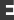 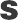 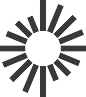 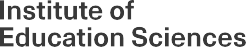 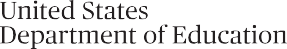 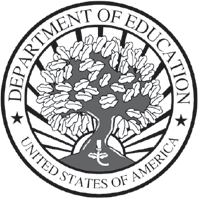 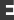 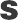 Survey2022S_ID	T_ID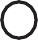 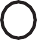 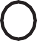 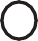 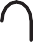 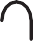 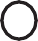 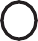 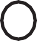 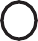 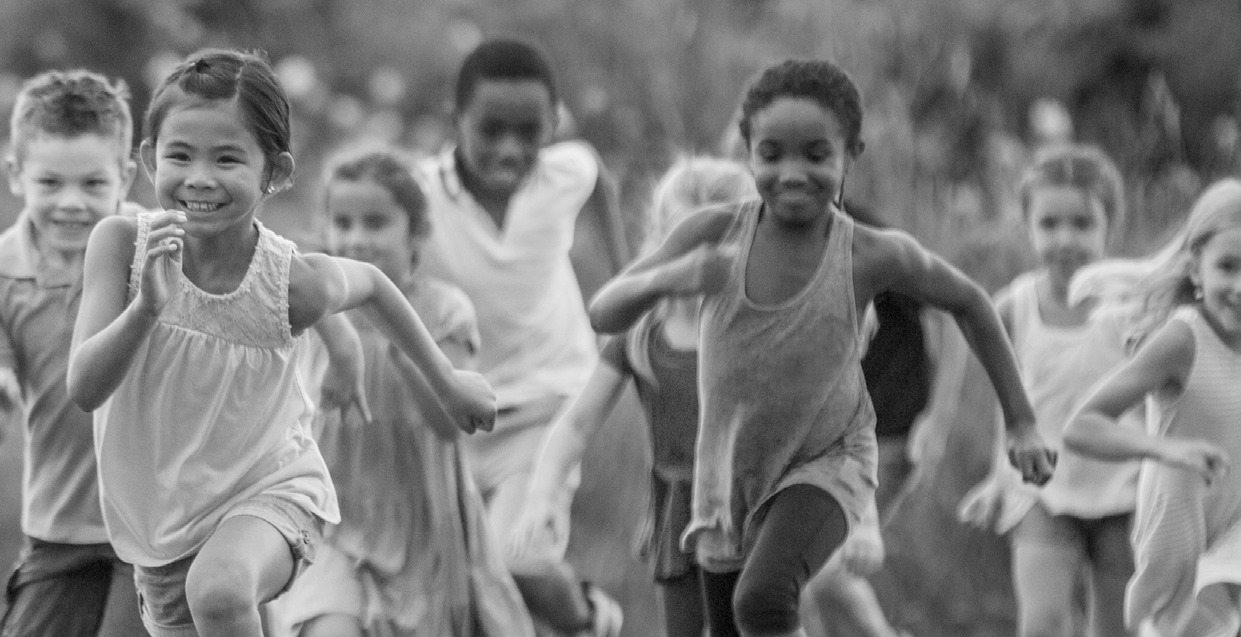 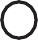 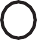 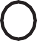 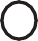 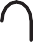 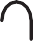 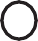 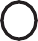 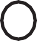 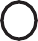 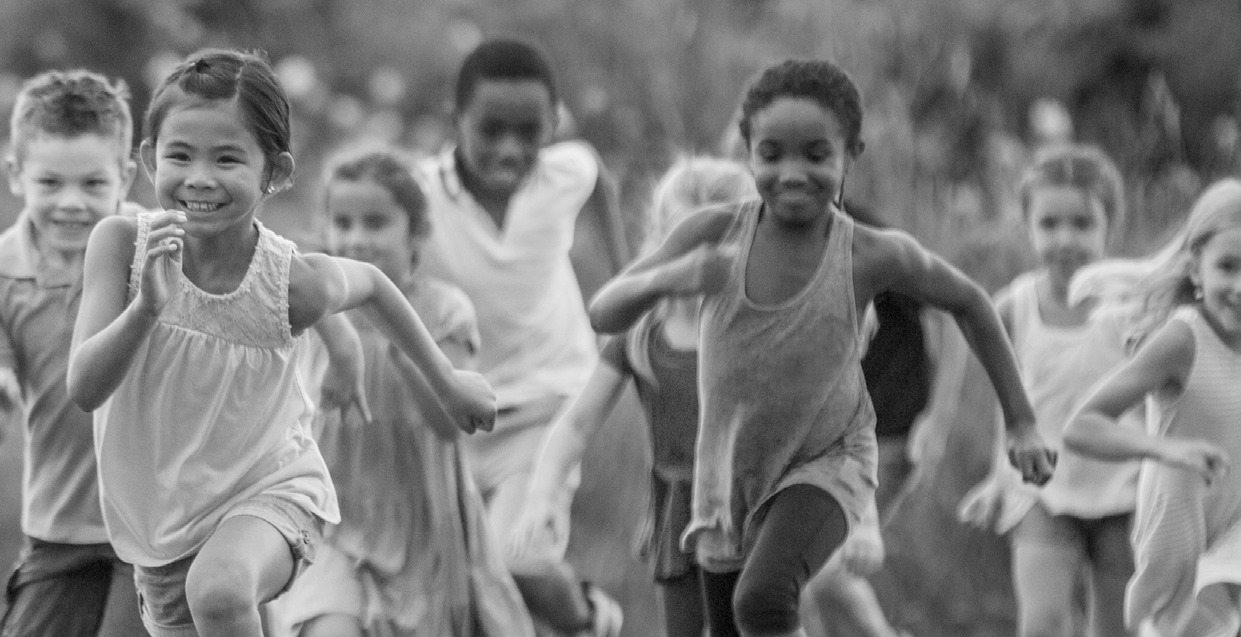 Completing this survey will help us learn more about special education teachers and the children they serve.Thank you for your time!To show our appreciation, we have included with your invitation a check that equals $20 for the teacher background survey plus $7 for every child for whom you’ve been asked to complete a survey.Please return the survey to your school coordinator or an ECLS staff member. The survey should be sealed in the envelope we provided you. Do not mail this survey unless you are provided with an additional mailing envelope.Photo is for illustrative purposes only. Any person depicted in the photo is a model.SPA1-FTEarly Childhood Longitudinal Study Special Education Teacher Survey (Teacher Level)Fall 2022 – Form SPA1-FTDear Special Education Teacher or Related Service Provider,Your school has agreed to participate in the Early Childhood Longitudinal Study (ECLS), a nationwide study of elementary-aged children, their schools, teachers, and parents. As part of the study, we are asking teachers at your school to complete surveys. You have been asked to complete surveys because one or more of the children you serve are participants in this study. The teacher survey contains questions about you and your classroom practices. There are also brief surveys for each of the sampled children that you teach. These surveys contain questions about the children’s skills and abilities.The ECLS collects information from teachers of children who are in the study and from the special education teachers or related service providers of sampled children who have Individualized Education Programs (IEPs). Our purpose is to investigate the relationship between the children’s academic progress and various school, classroom, teacher, and home characteristics.Taking part in the study is voluntary. You may stop at any time or choose not to answer a question you do not want to answer. However, only you can provide this information.Although we realize you are very busy, we urge you to complete this survey as completely and accurately as possible. You may find at least some of the information we are asking for in the child’s IEP.THANK YOU VERY MUCH FOR YOUR HELP.SPA1-FTPLEASE READ CAREFULLY AND USE A BLACK OR BLUE BALL POINT PEN TO COMPLETE THIS SURVEY. DO NOT USE PENCIL OR FELT-TIP PEN.It is important that you mark an “X” in the box next to your answers and print clearly.Shown below is the correct way to mark your answers, along with examples of incorrect ways.Correct Mark: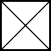 Incorrect Marks:Light and thin, outside the box, thick or scrawled.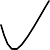 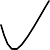 How to Change an Answer:Completely black out the box of the incorrect answer and mark an “X” in the box next to the correct answer.Answers should be printed clearly and should not touch or cross any of the box lines. Do not cross zeroes or sevens. That is, do not write a zero with a line through it like this – 0, and do not write a seven with a line through it like this – 7.Write one number per box like this:Write words like this:SPA1-FTThe first several questions pertain to your roles and responsibilities.Which of the following best describes your current position in this school? MARK ONE RESPONSE.Special education teacherSpecial education teacher consultant General education teacherSpecial education classroom aide Speech-language pathologist Physical therapistPhysical therapy assistant or aide Occupational therapistOccupational therapy assistant or aide School psychologistSchool counselor School social worker Other (Please specify):How do you classify your main assignment at this school, that is, the activity at which you spend most of your time during this school year? MARK ONE RESPONSE.Regular full-time teacher or service provider Regular part-time teacher or service providerItinerant teacher or service provider (i.e., your assignment requires you to provide instruction or related services at more than one school)Long-term substitute (i.e., your assignment requires that you fill the role of a teacher on a long-term basis, but you are still considered a substitute)Teacher aideOther (Please specify):3a. In what grade levels are the students you teach or serve? MARK ALL THAT APPLY.Pre-kindergarten Transitional kindergarten Kindergarten Transitional first grade First gradeSecond grade Third grade Fourth gradeFifth grade or higherAs of today's date, how many children with and without IEPs do you teach or serve?WRITE NUMBER IN BOX. IF NONE, WRITE "0."With IEPs	Without IEPsAs of today's date, how many children with IEPs that you teach or serve are the following ages?WRITE NUMBER IN BOX. IF NONE, WRITE "0."Number of   Children IF THIS BOX IS CHECKED, PLEASE GO TO Q8 ON PAGE 4. OTHERWISE, GO TO Q5 ON PAGE 3.How many of the children with IEPs that you teach or serve are members of the following groups?WRITE NUMBER IN BOX. IF NONE, WRITE "0."Please count each child only once. Hispanic children should only be counted in the Hispanic or Latino/Latina category regardless of race.Number of   Children As of today's date, how many boys and girls with IEPs do you teach or serve?WRITE NUMBER IN BOX. IF NONE, WRITE "0."Number of   Children How many of the students with IEPs that you teach or serve are English language learners (ELL)?WRITE NUMBER IN BOX. IF NONE, WRITE "0."Number of StudentsDuring the school year, how many children with IEPs have you worked with or provided services for, on average, each week? (Include children you work with directly, as well as children for whom you consult with the general education teacher and/or another special education teacher or service provider.) MARK ONE RESPONSE.None 1-1011-2021-40More than 40During this school year, where have you worked with children with IEPs? INCLUDE ONLY CHILDREN WHO ATTEND THIS SCHOOL. MARK ALL THAT APPLY.In a general education classroom In a special education classroomIn a non-classroom space (for example, office, therapy room, small work space, mobile van, etc.) In a location outside of the school setting (for example, a private clinic or a child’s home, including virtual or video-based instruction) Other (Please specify):For how many students with IEPs do you serve as case manager? MARK ONE RESPONSE.None 1-1011-2021-40More than 40Please indicate the extent to which you agree or disagree with the following statement. I am satisfied with my class size or caseload (that is, the total number of students you teach or serve). MARK ONE RESPONSE.Strongly disagree DisagreeNeither disagree nor agree AgreeStrongly agreeTHE NEXT FEW QUESTIONS ARE ABOUT STUDENTS' CLASSROOM BEHAVIOR. IF THIS BOX IS CHECKED, PLEASE GO TO Q17 ON PAGE 8How often does disruptive student behavior interfere with your instruction? MARK ONE RESPONSE.Never Seldom Usually AlwaysHow much time per day would you estimate that you spend handling disruptive student behavior?MARK ONE RESPONSE.Less than ½ hour½ hour to less than 1 hour 1 to less than 1½ hours 1½ to less than 2 hours2 to less than 2½ hours 2½ to less than 3 hours 3 hours or moreThe next set of questions relates to your instructional activities and resources. How strongly do you agree or disagree that the following behavioral support practices are characteristic of your teaching? MARK ONE RESPONSE ON EACH ROW.Strongly disagree  DisagreeNeither disagree nor agree  Agree Strongly   agree b. Expectations of students are clearly communicated in positive terms.d. You solicit both group and individual responses to questions.f.	There is a system for documenting and rewarding appropriate student behavior.How strongly do you agree or disagree that you teach the following social and emotional competencies to the students that you teach or serve? MARK ONE RESPONSE ON EACH ROW.NeitherStrongly disagree  Disagreedisagree nor agree  Agree Strongly   agree b. Self-management (teaching students to regulate emotions and manage daily stressors)d. Relationships and social skills (teaching students prosocial behavior and skills to develop meaningful relationships)How strongly do you agree or disagree that you utilize the following practices?MARK ONE RESPONSE ON EACH ROW.Strongly disagree  DisagreeNeither disagree nor agree     Agree Strongly   agree b. Ensure that all notices and communications to families and caregivers are written in their language of origind. Screen books, movies, and other media resources for negative cultural, ethnic, or racial stereotypes before using them with studentsThe next questions ask about professional development.In the past 12 months, did you participate in any professional development activities pertaining to the use of evidence-based practices for working with students with disabilities? MARK ONE RESPONSE.YesNo	In the past 12 months, how many hours did you spend on these professional development activities?MARK ONE RESPONSE.4 hours or less 5-8 hours9-12 hours13-16 hours17-20 hours21-24 hours25-28 hours29-32 hours33 hours or moreOverall, how helpful were these activities to you? MARK ONE RESPONSE.Very unhelpful UnhelpfulNeither unhelpful nor helpful HelpfulVery helpfulTo what extent was the professional development you received in the past 12 months relevant to your role teaching or serving students with disabilities? MARK ONE RESPONSE.Not relevant Somewhat relevant RelevantVery relevantIn the current school year, do you work closely with a master or mentor teacher who was assigned to you by your school or district? MARK ONE RESPONSE.YesNo	How frequently do you work with your assigned master or mentor teacher? MARK ONE RESPONSE.At least once a week Once or twice a month A few times a year Once or neverOverall, to what extent did your assigned master or mentor teacher improve your skills in the following areas? MARK ONE RESPONSE ON EACH ROW.Not applicable/ Not part of my work responsibilityNot at all  To a small extent To a moderate   extent	To a great extent b. Providing small group or one-on-one instruction or therapyd. Completing paperwork (either in a digital/computer-based system or in hard copy)f.	Finding needed human or material resourcesIF THIS BOX IS CHECKED, PLEASE GO TO Q24-2 ON PAGE 12. OTHERWISE, GO TO Q24-1.24-1. The next few questions pertain to your feelings about your school. Please indicate the extent to which you agree with each of the following statements about your school.MARK ONE RESPONSE ON EACH ROW.Strongly disagree  DisagreeNeither disagree nor agree     Agree Strongly   agree b. Many of the children I teach are not capable oflearning the material I am supposed to teach them.d. Teachers in this school are continually learning and seeking new ideas.f. Parents are supportive of school staff.h. In this school, staff members are recognized for a job well done.j.	There is broad agreement among the entire school faculty about the central mission of the school.l.	The school administration's behavior toward the staff is supportive and encouraging.24-2. The next set of questions pertains to the availability and use of instructional resources and technology.Which of the following statements is true about how well your school system provides you with the instructional materials and other resources you need to teach or serve students with IEPs?MARK ONE RESPONSE.I get all the resources I need.I get most of the resources I need. I get some of the resources I need.I don't get any of the resources I need.24-3. In general, how adequate is each of the following for your students with IEPs?MARK ONE RESPONSE ON EACH ROW.I don’t use these with my studentsNever adequateOften not adequateSometimes not  adequate  Always adequateb. Visual display technology (for example, SMART Board®)d. Licensed computer software packages and paid digital subscriptions (for example, subscriptions to online apps, platforms,and programs)24-4. Do you implement any of the following technology use practices as learning tools in your classroom? MARK ALL THAT APPLY.Encourage students to use personal tablets, cell phones, or other digital devices Require students to use personal tablets, cell phones, or other digital devicesEncourage students to use school-provided tablets or other digital devices Require students to use school-provided tablets or other digital devices Encourage students to use school computersRequire students to use school computers None of the above24-5. Please report the number of computers and other electronic devices that are available to your students with IEPs every day.PLEASE INCLUDE ANY DESKTOP, LAPTOP, DIGITAL TABLET, OR SIMILAR ELECTRONIC  DEVICE WHETHER THEY REMAIN IN THE ROOM OR ARE BROUGHT IN DAILY. IF NONE, WRITE "0."IF THIS BOX IS CHECKED, PLEASE GO TO Q37 ON PAGE 17. OTHERWISE, GO TO Q24-7.24-7. How frequently do you or your students use computers (desktop or laptop) in the following instructional activities? MARK ONE RESPONSE ON  EACH ROW.  Never	Rarely	Sometimes  Often Not applicable to my role b. Internet researchd. Presentationsf. Accessing digital resources available through the district (intranet)24-8. How frequently do you or your students use an interactive whiteboard (for example, SMART Board®, ActivBoard) in the following instructional activities?MARK ONE RESPONSE ON EACH ROW.  Never	Rarely	Sometimes  Often Not applicable to my role b. Internet researchd. Presentationsf. Accessing digital resources available through the district (intranet)24-9.How frequently do your students use digital cameras (still or video) in the following instructional activities? MARK ONE RESPONSE ON EACH ROW.  Never	Rarely	Sometimes  Often Not applicable to my role b. Special projectsd. Homework24-10. How frequently do your students use digital tablets (such as an iPad) in the following instructional activities? MARK ONE RESPONSE ON EACH ROW.  Never	Rarely	Sometimes  Often Not applicable to my role b. Internet researchd. Presentationsf. Accessing digital resources available through the district (intranet)The next few questions ask about your beliefs about teaching or serving your students. To what extent do you agree with each of the following statements? MARK ONE RESPONSE ON EACH ROW.NeitherStrongly disagree  Disagreedisagree nor agree     Agree Strongly   agree b. If some students in my class are not doing well, I feel that I should change my approach to the subject.d. There is really very little I can do to ensure that most of my students achieve at a high level.f.	I feel sometimes it is a waste of my time to try to do my best as a teacher.h. My success or failure in teaching is due primarily to factors beyond my control rather than to my own effort or ability.To what extent do you agree or disagree with each of the following statements as it applies to your instruction? MARK ONE RESPONSE ON EACH ROW.Strongly disagree  DisagreeNeither disagree nor agree     Agree Strongly   agree b. If a student did not remember information I gave in a previous lesson, I would know how to increase his or her retention in the next lesson.Please indicate the extent to which you agree or disagree with each of the following statements on working with children. MARK ONE RESPONSE ON EACH ROW.Strongly disagree  DisagreeNeither disagree nor agree     Agree Strongly   agree b. I am certain I am making a difference in the lives of the children I work with.The next few questions ask about your background, education experience, and credentials. The first questions are about your characteristics.What is your gender? MARK ONE RESPONSE.Male FemaleIn what year were you born? WRITE IN YEAR BELOW.YEARAre you Hispanic or Latino/Latina of any race? MARK ONE RESPONSE.A person who is Hispanic or Latino/Latina is of Cuban, Dominican, Mexican, Puerto Rican, South or Central American, or other Spanish culture or origin, regardless of race.Yes NoWhich best describes your race? MARK ALL THAT APPLY.American Indian or Alaska Native AsianBlack or African AmericanNative Hawaiian or Other Pacific Islander WhiteWhat is the highest level of education you have completed? MARK ONE RESPONSE.Did not complete high schoolHigh school diploma or equivalent/GEDSome college or technical or vocational school Associate’s degreeBachelor's degree Master's degreeAn advanced professional degree beyond a master’s degree (for example, PhD, MD, Ed.D.)33a. What is the name of the college or university where you earned your highest degree? If not applicable, please go to Q34.COLLEGE OR UNIVERSITY33b. In what city and state is it located? (If outside the U.S., please note the country.)CITY	STATEIf you have an associate’s or bachelor’s degree, what was your undergraduate major field(s) of study?MARK ALL THAT APPLY.Early childhood education Elementary education Special educationOther education-related major (such as secondary education, educational psychology, education administration, music education, etc.)Non-education major (such as history, English, etc.) None of the aboveIf you have a graduate degree, what was the major field(s) of study of your highest level graduate degree?MARK ALL THAT APPLY.Early childhood education Elementary education Special educationOther education-related major (such as secondary education, educational psychology, education administration, music education, etc.)Non-education major (such as history, English, etc.) None of the aboveHave you ever taken a college course in the following areas? MARK ALL THAT APPLY.Early childhood education Elementary education Special educationEnglish as a Second Language (ESL) or teaching English language learners (ELL) Child developmentMethods of teaching reading or language arts Methods of teaching mathematicsMethods of teaching science Classroom management None of the aboveNow I have some questions about specific topics that may have been addressed in your coursework.Did any of your college or graduate school courses address issues related to the following?MARK ALL THAT APPLY.Response to Intervention Early Intervening Services None of the aboveIF THIS BOX IS CHECKED, PLEASE GO TO Q39 ON PAGE 21. OTHERWISE, GO TO Q38 ON PAGE 21.certificate you currently hold in this state? MARK ONE RESPONSE.Regular or standard state certificate or advanced professional certificateCertificate issued after satisfying all requirements except the completion of a probationary periodCertificate that requires some additional coursework, student teaching, or passage of a test before regular certification can be obtainedCertificate issued to persons who must complete a certification program in order to continue teaching I do not hold any of the above certifications in this state.Which of the following credentials, licenses, or certificates do you have for working with children with disabilities? DO NOT INCLUDE ACADEMIC DEGREES, SUCH AS A BACHELOR'S DEGREE, MASTER'S DEGREE, OR PH.D. MARK ALL THAT APPLY.Disability-specific credentialSpecial education credential (for more than one disability category) Early childhood special education credentialGeneral education credentialSpeech-language pathology license or credentialOther professional license, credential, or endorsement (Please specify):Do not have a credential, license, or certificate.IF THIS BOX IS CHECKED, PLEASE GO TO Q44 ON PAGE 22.Which of the following best describes the type of educator preparation program you participated in while earning your current and initial certification? MARK ONE IN EACH COLUMN.Current certification Initial certification b. Alternative program based at an institution of higher educationd. Other preparation programMARK ONE RESPONSE.YesNo	What was the result of your National Board for Professional Teaching Standards exam?MARK ONE RESPONSE.Awaiting test results PassedHave not yet passedThe next few questions pertain to your years of experience.Counting this school year, how many years have you worked in your current school, including part time? WRITE THE NUMBER OF YEARS TO THE NEAREST FULL SCHOOL YEAR. IF THIS IS YOUR FIRST YEAR, WRITE "1."Year(s)Counting this school year, how many total years have you been working with children receiving special education or related services in any school, including years in which you worked part time? WRITE THE NUMBER OF YEARS TO THE NEAREST FULL SCHOOL YEAR. IF THIS IS YOUR FIRST YEAR, WRITE "1."Year(s)IF THIS BOX IS CHECKED, PLEASE GO TO Q47 ON PAGE 23.Counting this school year, how many total years have you been working with children in any school, including years in which you worked part time? This would include other assignments such as teaching in a regular classroom or otherwise providing services to children. WRITE THE NUMBER OF YEARS TO THE NEAREST FULL SCHOOL YEAR. IF THIS IS YOUR FIRST YEAR, WRITE "1."Year(s)How long do you plan to continue to teach or provide related services? MARK ONE RESPONSE.As long as I am ableUntil I am eligible for retirement benefits from this jobUntil I am eligible for retirement benefits from a previous job Until I am eligible for Social Security benefitsUntil a specific life event occurs (for example, parenthood, marriage) Until a more desirable job opportunity comes alongDefinitely plan to leave as soon as I can Undecided at this timePlease fill in the boxes below with the date the survey was completed.MONTH	DAY	YEARThank you very much for answering these questions and taking the time to participate in the Early Childhood Longitudinal Study.